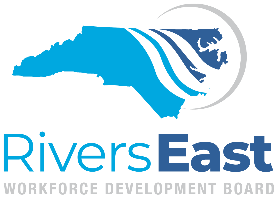 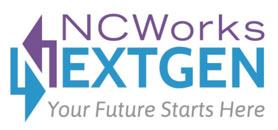 Employer Prevailing Wage RateEmployer Name: 								WEX Job Title: 								Employer’s Job Title: 							Make sure to attach employer job description for the WEX position/title listed above.  If the employer does not have a job description and no one in the position currently, refer back to the Policy on how the prevailing wage should be calculatedBy signing this document, I agree the information provided is a true and accurate representation of the job to be performed and applicable wage rate.Employer signature: 									Date: 					Career Advisor Signature: 									Date: 					Employer Hourly Wage RateEntry Level: $                              Median: $                           Advanced: $Education required for the position:Wage increase award periods & rates:Experience required: